Sponsor Form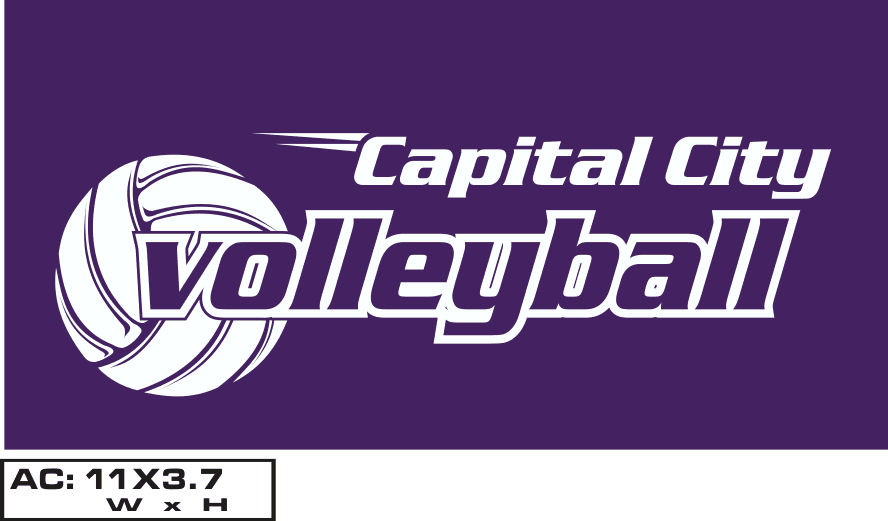 Company Name: __________________________________________________________________Contact Person: ___________________________ Title: ___________________________________Company Address: _________________________________________________________________Name of contact person for logo/ ad: ____________________________________________Title: ______________________ Name of Company: ________________________________Address: ____________________________________________________________________Phone Number: ____________________ Fax Number: _______________________________E-mail: _______________________________________________ Website Address: _______________________________________			Sponsorship Level:____ $1,000 Gold____ $500 Silver   _________ Requested Featured Month____ $250 Bronze	______ Number of Team Pages ($25/ page after 1st page)      	Requested Team Pages_________________________________Please return this form with payment (checks made payable to Capital City Volleyball Club).Or credit card		AMEX		MC		VISA (circle one)Credit Card Number: ________________________________   Expiration Date: __________Name on Credit Card: __________________________________________     CCV Cod:_____Advertisement Amount: _______________________________________________________Signature: _________________________________________________________________Please return forms to: Jonie Fader, Capital City Volleyball Club, 9 South Hills Rd, Clancy MT, 59634.   capitalcityvbclub@gmail.comCapital City Volleyball Club Sponsorship Levels 2017In appreciation for their donation, companies sponsoring the 2017 Spring Club season shall receive: $1,000 – GoldYour Full company logo on home page of websiteYour Full company logo, business description, and website link on the bottom of each page of the Capital City Volleyball websiteYour Full company logo, business description, and website link on advertisers/sponsors page of Capital City Volleyball websiteBanner with business name and logo for hosted tournament in March/April (approx 3,000-5,000 parents and athletes)Your Website logo to run from January 1, 2017 to December 31, 2017$500 – SilverYour Full company logo, business description, and website link on advertisers/sponsors page of Capital City Volleyball Club website Banner with business name for hosted tournament in March/April (approx 3,000-5,000 parents and athletes)Your business will be featured on home page for 30 consecutive days (may request specific month but CCVB cannot guarantee the availability for that specific month)Your Website logo to run from January 1, 2017 to December 31, 2017$250 – BronzeYour Company name and website link on advertisers/sponsors page of Capital City Volleyball Club website 	ORYour Name and encouraging phrase posted on specific team page (additional $25 per team page after first page)Website logo to run from January 1, 2017 to December 31, 2017Sponsors must submit all camera-ready artwork / logos. All advertisers/sponsorships purchased will have a 7 day turn-around time for logo and/or business description to be featured on website.